ГОСУДАРСТВЕННЫЕ САЙТЫ – АГРЕГАТОРЫПоследние данные о ситуации  с COVID-19 в России и мире  представлены напортале стопкоронавирус.рф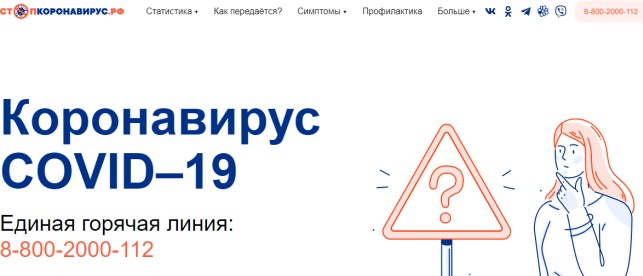 https://www.xn--b1ag9a.xn--  80asehdb/?fbclid=IwAR3e6azjuuAMZUx7GAZaZc3rQ  nBE5e08Wg-7UVA2xdC0AoA249shaeC6LA4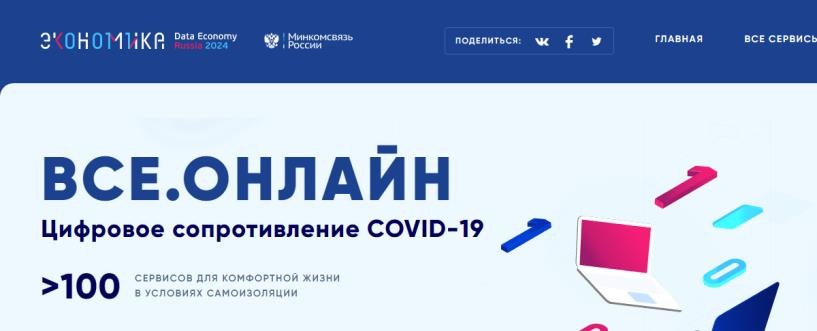 https://xn--b1ade2ahgncgk.xn--p1ai/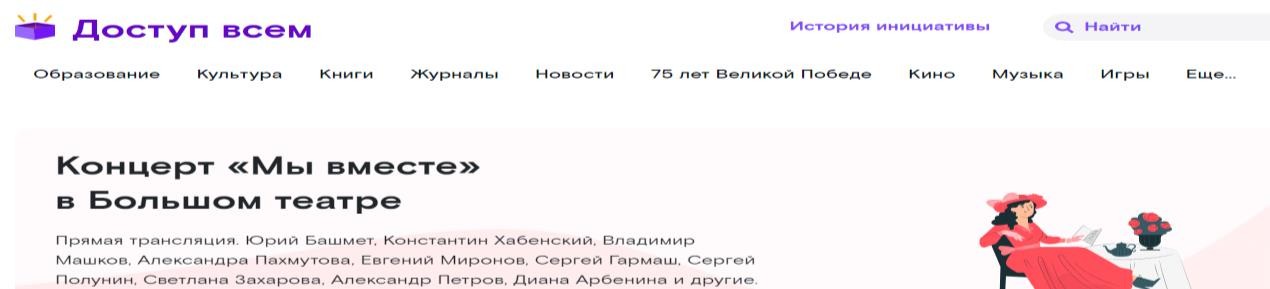 https://xn--2020-f4dsa7cb5cl7h.xn--p1ai/ 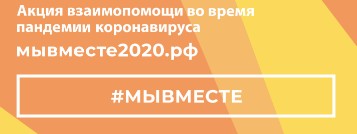 https://ya-doma.ru/ 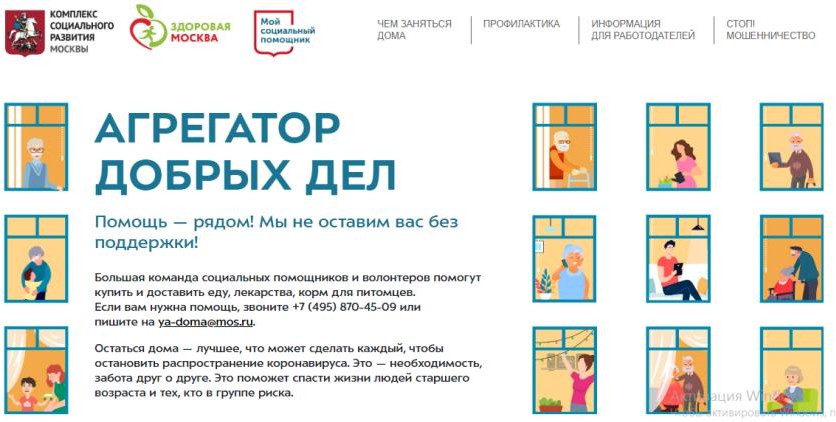 